January 1, 2022Dear Friends, Thank you for your interest in the 20th Anniversary Feast of the Strawberry Moon. This year’s event will be held June 11th & 12th, 2022 on Harbor Island in Grand Haven, Michigan. Harbor Island is a city-owned property located to the west of US-31 near the drawbridge. If you are traveling North on US-31 it will be on the left just before crossing the drawbridge. If traveling from the North, immediately after you cross the drawbridge the site is on the right. The site is an open grassy field. Camper amenities include firewood, 1 bag of ice, access to potable water, and port-a-johns.This event strives to give both the public and participants a realistic portrayal of the people, cultures, and lifestyles that existed on the French and English colonial frontier in the Great Lakes region during the late 1700’s. We want to interpret this time and place as accurately as possible in order to offer the public an educational and unforgettable experience, and also to honor the people who lived here. Participants, merchandise, entertainment, and food should be appropriate to our time period and place, to the best of our knowledge and ability. Participants are responsible for knowing what types of costume, equipment, and merchandise are appropriate for their area.In celebration of our 20th Anniversary, we are planning some additional activities and entertainment including a very special wedding on Saturday, period music, family entertainment by Wally Ewing, military skirmishes, fashion show, kid’s games, and more. If you have ideas or suggestions we would love to hear them. Just include a note with your application. Once again, we will be having a live auction on Saturday, proceeds to go toward the general fund to continue the event. Please bring items to donate and funds to bid!Please take a moment to review the camp rules before completing an application. Applications can be found on our website at www.feastofthestrawberrymoon.com or you may contact Bill Grimm at (231) 286-7990 to request it be mailed to you. Once completed, please mail to: WMHA PO Box 913, Grand Haven, MI  49417. A late registration fee of $10.00 will be added for submissions made after May 1, 2022. A confirmation or letter of rejection will be sent within 2 weeks of receipt of your application. If you would like to submit your application electronically please send to bill.grimm@live.com. WMHA Board of Directors has taken into consideration the local and state recommendations regarding precautions to be taken regarding the Covid-19 virus. We have appointed a Health and Safety Coordinator, Kelly LaMore, to implement those recommendations. All current Covid-19 virus regulations will apply. Your cooperation will be appreciated.We are looking forward to a wonderful celebration of our 20th Anniversary. Like us on Facebook Feast of the Strawberry Moon by WMHA and join our participant group. We are hoping to use this group as a place to share pertinent information and updates to our participants.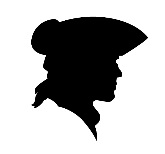 